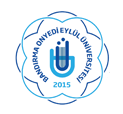 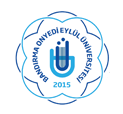 Fakültenizin ……………..………….. Bölümü ….………….……..… numaralı ….….. sınıf öğrencisiyim. Öğrenci  Belgesinin tarafıma verilmesini arz ederim.		     TarihAdı Soyadı 											    (İmza)